Vaste Commissie voor Economische ZakenRondetafelgesprek over gaswinningbesluit Groningen op 18 januari 2016Betreft: Rapport Staatstoezicht op de Mijnen over “Seismisch risico Groningenveld”, dec. 2015.Enkele punten uit het rapport van SodM over het “Seismisch risico Groningenveld, beoordeling rapportages & advies” van december 2015.Ontwikkeling seismiciteit bij verschillende productiescenario´sBij een productieniveau van 33 miljard Nm3 per jaar zal het aantal aardbevingen, en daardoor het seismisch risico, in de komende 5 jaar (en ook nog in de jaren daarna) naar verwachting toenemen. Bij 27 miljard Nm3 per jaar en 21 miljard Nm3 per jaar gebeurt dat eveneens, maar in een steeds mindere mate (zie figuur).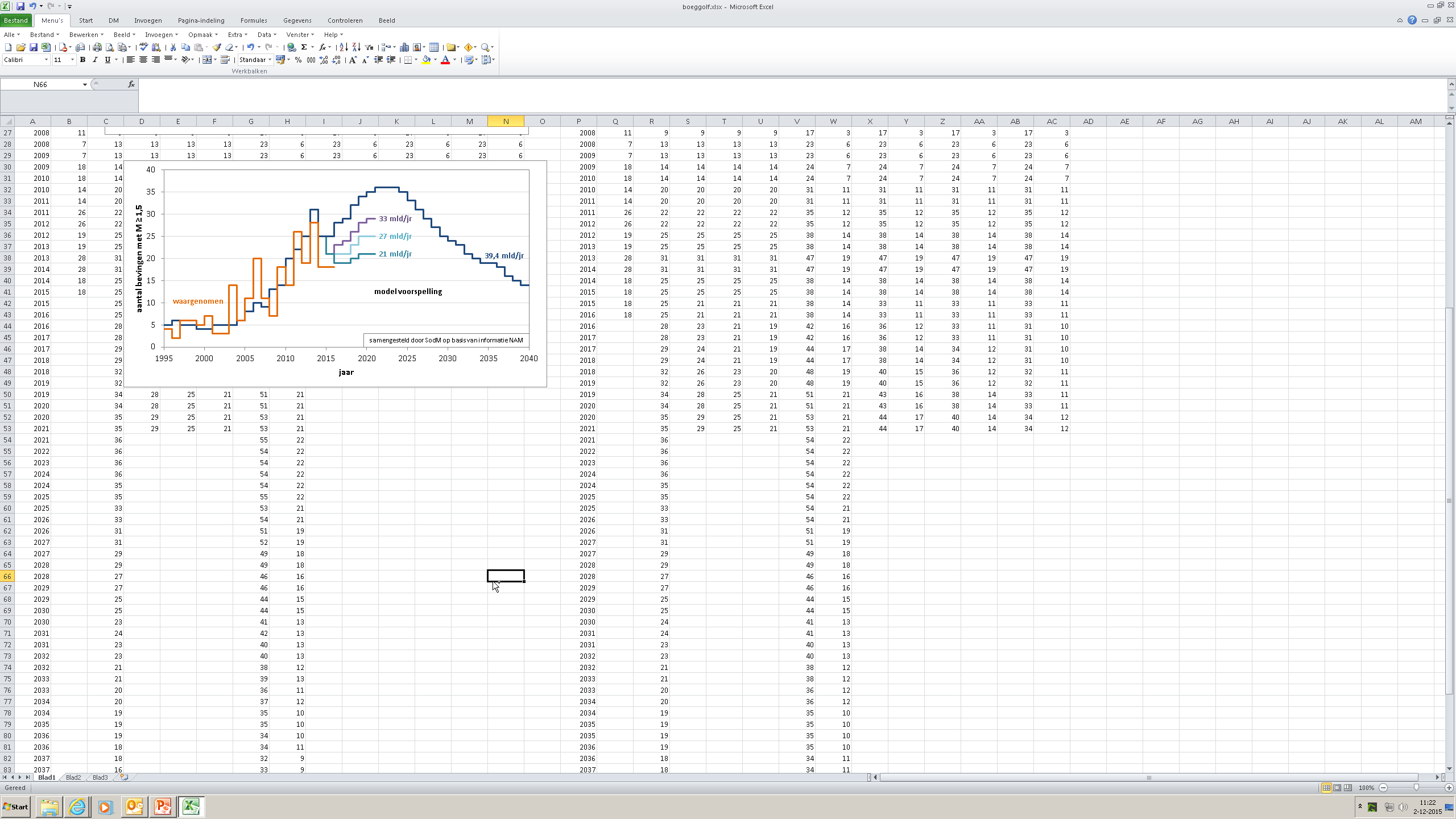 Toename van het voorspelde aantal bevingen met magnitude groter of gelijk aan 1,5 voor verschillende productiescenario’s. Bij de voorspelling hoort een onzekerheidsbandbreedte (in het rapport wordt daar nader op ingegaan). Voor 2015 is het aantal bevingen tot 26 november 2015 opgenomen (figuur is samengesteld door SodM op basis van informatie NAM).Minder bevingen, kleinere kans op zwaardereDe metingen bevestigen dat het aantal aardbevingen en de regionale verdeling van de bevingen beïnvloed worden door de hoogte en de verdeling van de gasproductie. Als de gasproductie afneemt, neemt daardoor het aantal bevingen af en vermindert de kans op sterke bevingen. De seismiciteit reageert met een vertraging van enkele maanden tot een halfjaar op veranderingen in de productie.Aanbevelingen SodMLagere, maar stabiele gasproductieBreng de gasproductie terug tot een niveau waarbij het seismisch risico geminimaliseerd en zo veel mogelijk gestabiliseerd wordt, maar waarbij gelijkmatig wordt geproduceerd. 
Het terugbrengen van de productie moet wel op een slimme manier gebeuren. SodM vindt het onverstandig om het productieniveau zodanig te verlagen dat er daardoor in  koude periodes grote en snelle schommelingen in het productieniveau nodig zijn om aan de gasvraag te voldoen. Dat zou juist weer extra en mogelijk zwaardere aardbevingen kunnen veroorzaken. Risico gestuurde verdeling productieSodM beveelt aan om de jaarproductie op een risico gestuurde manier te verdelen over de verschillende clusters in het Groningenveld. Dat houdt in dat er bij de verdeling van de productie over de clusters rekening wordt gehouden met de ontwikkeling in het aantal aardbevingen en het daaruit voortvloeiende seismisch risico. Bovendien wordt rekening gehouden met voortschrijdende inzichten in de seismische dreiging (grondversnellingen) en in de toename van de compactie (samendrukking van het gashoudende gesteente). Om dit goed te kunnen doen is een adequate meet- en regelcyclus nodig. De risico gestuurde manier van produceren kan consequenties hebben voor de bestaande productieplafonds in de verschillende regio’s van het Groningenveld. Risicokaarten
SodM adviseert om de seismische dreigings- en risicokaarten die gebruikt worden voor de prioritering van het versterken van gebouwen, te baseren op een rekenmethode die rekening houdt met de samenstelling van de ondiepe ondergrond en met veranderingen in productie. Dat is een methode die NAM inmiddels ook toepast. SodM vindt die methode meer geëigend voor de specifieke aardbevingsproblematiek in Groningen dan de meer statistische benadering die veelal wordt toegepast. Maatschappelijk risico 
Deskundigen van de commissie Meijdam zijn samen met SodM een methode overeengekomen om het maatschappelijk risico te bepalen en te inventariseren. Met deze methode kunnen de kansen vastgesteld worden dat grotere groepen mensen in een keer slachtoffer worden van een geïnduceerde aardbeving. SodM vindt dat deze analyse zo snel mogelijk moet worden uitgevoerd zoals zij hier in eerdere adviezen ook op heeft aangedrongen en daarbij verwees naar het begrip 'groepsrisico'.